ANEXO C: Apresentação Geral do Projeto[Observar o formato e o número máximo de páginas sugerido para cada item]Fonte para texto: Arial 12Margem tipo Normal do Word (superior e inferior com 2,5 cm e esquerda e direita com 3 cm)Espaçamento entre linha tipo SimplesEspaçamento entre parágrafos zerado (0 pt antes e depois)DETALHAMENTO DO PROJETOResumo Executivo do Projeto – UMA Página[Descrever claramente os objetivos, as metas e o prazo de duração do projeto, demonstrando o que se pretende atingir ao final do mesmo].Antecedentes, fundamentação teórica e justificativa da proposição – QUATRO PáginasObjetivo Geral do ProjetoObjetivos Específicos do Projeto e Resultados Esperados associados a esses objetivosIdentificação das partes (pessoas ou grupos) interessadas, beneficiadas ou afetadas pelo projeto (stakeholders) Metodologia detalhada para cada Objetivo Específico do projeto.[Descrever a metodologia conforme as orientações presentes nesta Chamada de Projetos, bem como as etapas, procedimentos e meios para execução deste Objetivo Específico, contemplando:- Os recursos materiais (indicar os meios, instrumentos, equipamentos, bens e objetos necessários à execução do projeto).- Os recursos humanos (indicar os recursos humanos necessários à execução do projeto).][Replicar esse conjunto de informações para cada Objetivo Específico do projeto].Resultados Esperados para cada Objetivo Específico do projeto.[Para cada Objetivo e Resultado Esperado, relacionar as Atividades a serem desenvolvidas para alcançá-lo, definir indicadores de monitoramento (quais as melhores formas de medir o sucesso do resultado alcançado), produtos a serem gerados e fatores externos que possam representar risco/oportunidade para o alcance dos mesmos]. [As atividades descritas devem ser as mesmas a serem preenchidas no Cronograma Físico Financeiro - Anexo D e no Orçamento e Cronograma de Desembolso – Anexo E].8. Perfil da Equipe Responsável pela execução do projeto[Descreva os perfis profissionais da equipe diretamente responsável pela execução do projeto, apresentando o tipo de experiência, as principais atribuições, o tempo que dedicará ao projeto, assim como o tipo de vínculo que possui com a instituição e a fonte do recurso para pagamento do profissional].(*) Pesquisadores de instituições estrangeiras e outros profissionais, membros da equipe do projeto, podem optar por apresentar o currículo em outro formato.9. Riscos[Descrever claramente os riscos que poderão dificultar o alcance dos objetivos da proposta, provocar consequências negativas para terceiros, ou outro tipo de situação que demande atenção por parte da proponente durante a execução das atividades]
10. Questões adicionais[Responda as perguntas a seguir ao final do detalhamento do projeto].A sua instituição leva em consideração questões de integração de gênero nas suas políticas internas, contratações e projetos? Se sim, explique brevemente como isso é feito, incluindo se há garantias de isonomia em processos de seleção e remuneração.O seu projeto irá lidar com povos indígenas? Em caso positivo, como será feita a divulgação da informação a estes povos sobre os objetivos do projeto e os resultados alcançados?O seu projeto irá lidar com populações ou comunidades tradicionais? Em caso positivo, como será feita a divulgação da informação sobre os objetivos do projeto e os resultados alcançados?Quais serão os mecanismos de contratação, capacitação ou engajamento das comunidades locais e a forma de continuidade das ações após o encerramento do projeto11. Quadro resumo da proposta – Anexo C 11Este arquivo encontra-se separado do Anexo C, devendo, portanto, ser preenchido à parte.Caso a instituição já tenha informações sobre as RPPNs que serão trabalhadas, deverá também ser preenchida a segunda aba do Anexo C 11.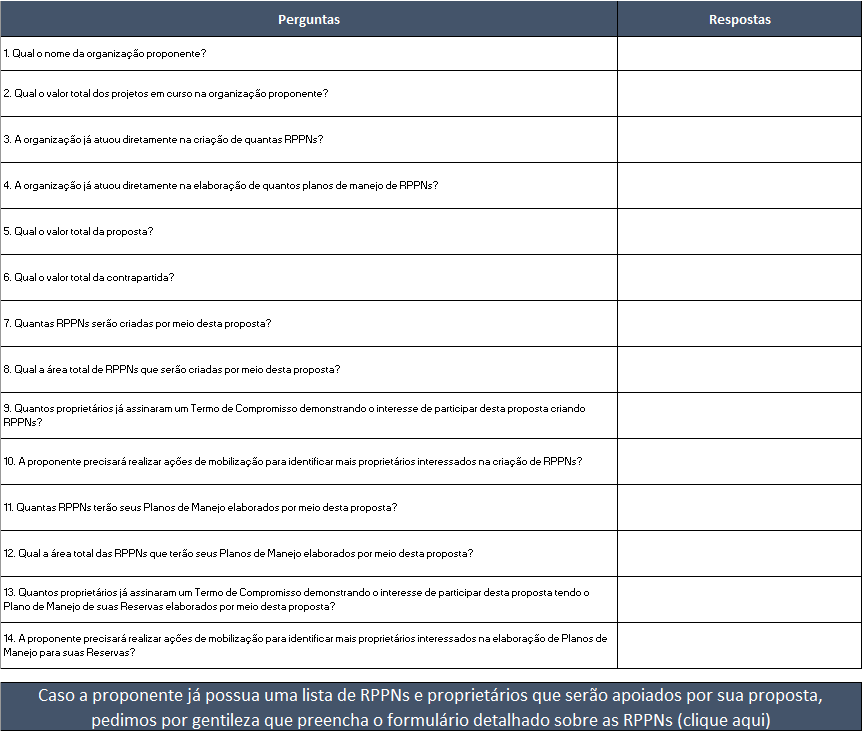 Chamada de Projetos 07/2022Programa COPAÍBAS – Comunidades tradicionais, povos indígenas e áreas protegidas nos biomas Amazônia e CerradoApoio à criação e à elaboração de Planos de Manejo de Reservas Particulares do Patrimônio Natural (RPPNs) no CerradoChamada de Projetos 07/2022Programa COPAÍBAS – Comunidades tradicionais, povos indígenas e áreas protegidas nos biomas Amazônia e CerradoApoio à criação e à elaboração de Planos de Manejo de Reservas Particulares do Patrimônio Natural (RPPNs) no CerradoNome do ProjetoÁrea de atuação do projetoCoordenadas Geográficas e/ou Pontos de ReferênciaNome da instituição proponente / Responsável pelo projetoCoordenador do projetoValor do projeto Valor da contrapartidaValor total do projeto (solicitado ao FUNBIO + contrapartida)Objetivo A1:Objetivo A1:Objetivo A1:Objetivo A1:Objetivo A1:Resultados esperados para o alcance do objetivo A1 (metas)Indicadores para medição do avanço nos resultadosMeio de verificação dos avanços (fonte de dados, frequência de verificação, etc)Atividades relacionadas ao resultadoProdutos gerados pelas atividadesA1.1 A1.1.1A1.1 A1.1.2A1.1 A1.1.X...A1.1 (...)A1.2A1.2.1A1.2A1.2.X...A1.2(...)Ax.x...Ax.x.1Ax.x...Ax.x.X...Ax.x...(...)Objetivo A2:Objetivo A2:Objetivo A2:Objetivo A2:Objetivo A2:Resultados esperados para o alcance do objetivo A2 (metas)Indicadores para medição do avanço nos resultadosMeio de verificação dos avanços (fonte de dados, frequência de verificação, etc)Atividades relacionadas ao resultadoProdutos gerados pelas atividadesA2.1 A2.1.1A2.1 A2.1.2A2.1 A2.1.X...A2.1 (...)A2.2A2.2.1A2.2A2.2.X...A2.2(...)Ax.x...Ax.x.1Ax.x...Ax.x.X...Ax.x...(...)NomeInstituiçãoTipo de vínculoAtribuições no projetoDedicação no projeto (nº de meses e carga horária semanal)Fonte do recurso (Projeto ou contrapartida)Link do CurriculoLattes (*)TemaDescrição (como se manifesta, como afeta a proposta)Probabilidade do risco se manifestar (alta, média, baixa)Ação indicada pela proponenteProbabilidade do risco se manifestar após a intervenção da proponente (alta, média, baixa)Exemplo 1 – Dificuldade de  mobilizar proprietários para criação de novas RPPNsExemplo 2 – Tempo de criação de RPPNs deverá ser maior que o tempo limite definido nesta chamada